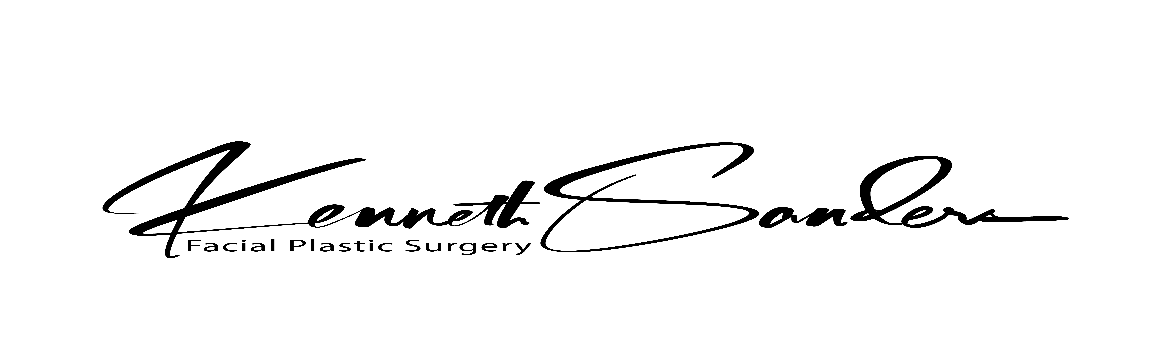 Acknowledgement of the Receipt of the Notice of Privacy PracticesKenneth W. Sanders, M.D. Facial Plastic Surgery (and our Medical Staff) will use and disclose your personal health information to treat you, to receive payment for the care we provide and for other health care operations. Health care operations generally include those activities we perform to improve the quality care. We have prepared a detailed NOTICE OF PRIVACY PRACTICES to help you better understand our policies in regards to your personal health information. The terms of the notice may change with time and we will always post the current notice at our facilities, on our website and have copies available for distribution.I acknowledge that I have been made aware of the NOTICE OF PRIVACY PRACTICES (copy in waiting room).  	______________________________					_______________	Signature of Patient/Guardian						         Date	______________________________	Patient/Guardian Name-Please PrintPatient’s Name/Last:                                                                      First:                              Middle:                      SSN:Residence Address:                                                                       City:                               State:                        Zip:Mailing Address: (check here if same as above)  Home Telephone #:                                             Cell Telephone #:                                    Email Address:Date of Birth/Month:               Day:               Year:                                       Male                 Race           Ethnicity:   Hispanic or Latino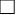                                                                                                                 Female                                                 Non Hispanice or LatinoEmployer’s Name:                                                                                                           Work Telephone #:                                 Ext.Language:  English   Spanish    Other: ______________     Marital Status:    SINGLE      MARRIED     WIDOWED      DIVORCEDCommunications Needs: _____________________________RESPONSIBLE PARTY (check here if same as above)  Name/Last:                                         First:                            Middle:                  Responsible Party’s SSN:                       Date of  Birth :Mailing Address:                                                                                           City:                                State:                 Zip:Home Telephone:                                                                           Relationship to Patient:Employer’s Name:                                                                           Work Telephone #:Responsible Party’s Spouse’s Name (if applicable):                                                     SSN:In Case of an Emergency, who may we notify (other than someone living with you)            Relationship to Patient:Name:                                                                                                     Telephone Number:Address:                                                                                                   City:                                  State:                 Zip:Who referred you to our office?                                                                   Telephone Number: